	Kallelse/underrättelse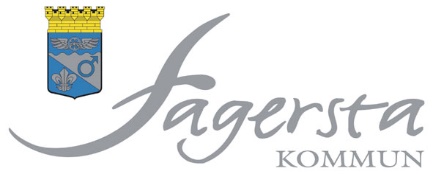 Kommunledningsförvaltningen/ValkanslietNämnd/utskott:	ValnämndenTid:	Tisdagen den 25 oktober, klockan 14.00Plats:	Brukskontoret, ValsverketFagersta den 18 oktober 2022Annelie LindhValnämndens ordförandeVänligen vänta vid receptionen på entréplan där ni hämtas strax före sammanträdestiden.Meddela eventuella förhinder till valsamordnare Sandra Wisell på sandra.wisell@fagersta.se alternativt info@fagersta.seNrÄrendeDnrAnt  1ProtokollsjusteringFörslag: Gustav El Rachidi (S)  2Utvärdering av val 2022Bilaga2022/0017  3Eventuella övriga ärenden